Филологиялык билим берүү технологиялары кафедрасынын курамы   ФББТ кафедрасында 2 профессор, 1 илимдин доктору, 6 доцент, 1 окутуучу 7 улук окутуучу жана 2 персоналдык кызматкер эмгектенет (2018-2019- окуу жылы).Филологиялык билим берүү технологиялары кафедрасынын башчысы, профессор:                                        С. Момуналиев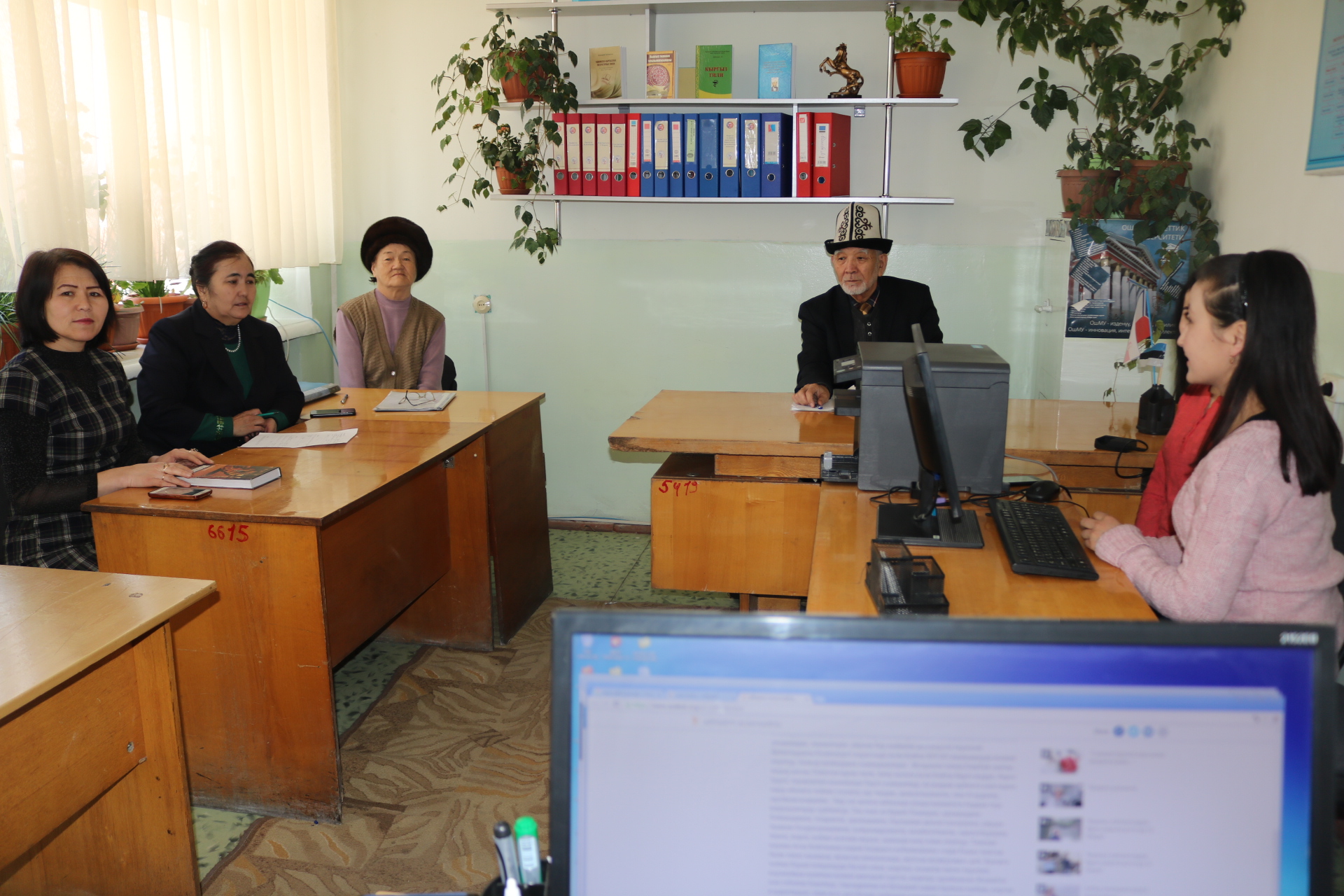 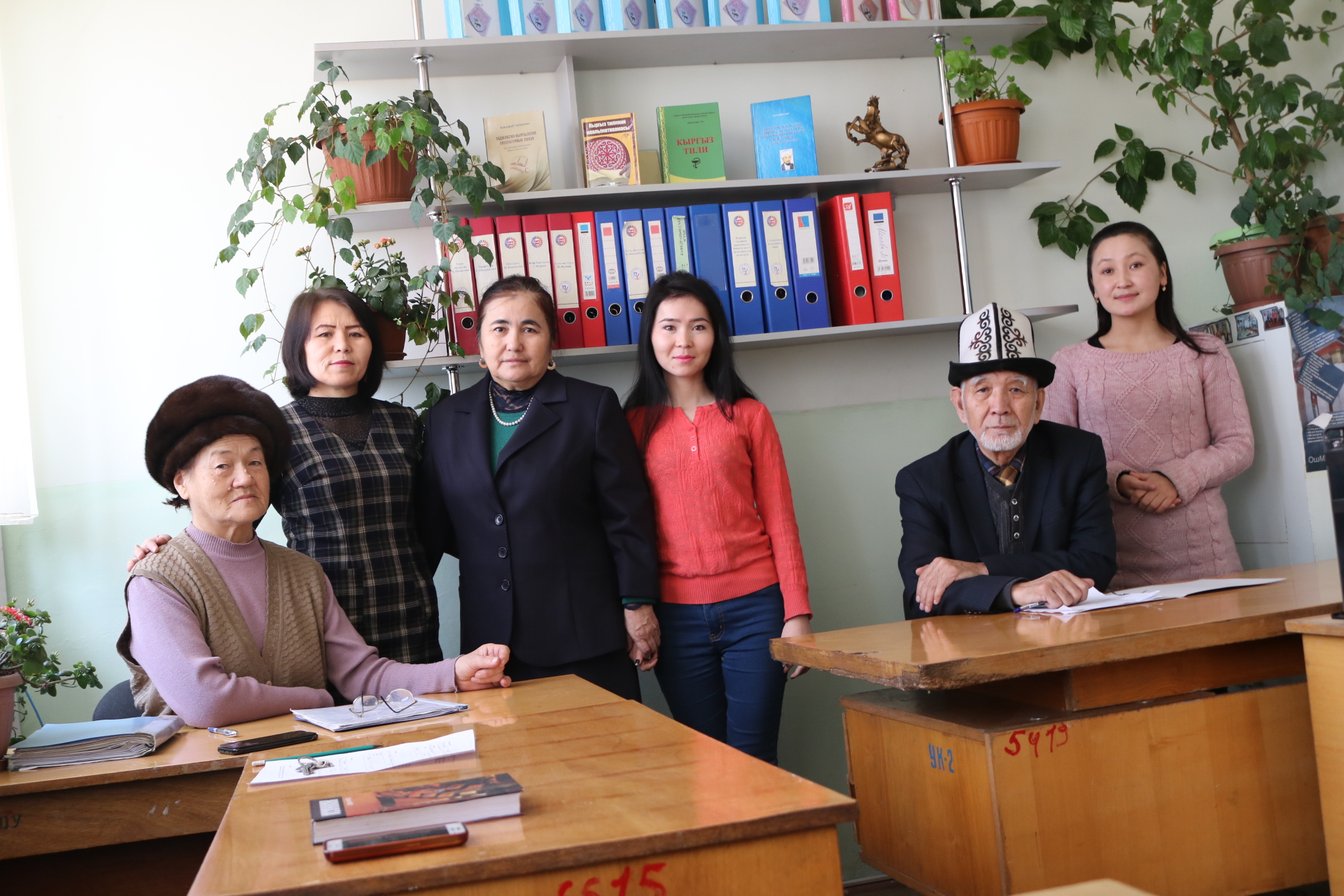 №Окутуучулардын аты-жөнүТуулган жылы,айыОкуу жайды бүтүргөн жылыКызматыДареги, телефон номери1.Момуналиев Сатканбай Момуналиевич1951.28.04ОшПИ,1974Каф. башчысы, профессорОш шаары,Төлөйкөн кичи району,4- 47.  0777 17-71-94.2.Тагаева Зулайка Баястановна1949.15.10КМУ,1971-жыл.Ф .и.к.,проф. Ош шаары,  Р.Абдыкадырова көч. 195А,87-кв. 0779 31-97-44.3.Джороев Ташболот Абдыхайымович 1961.08.04ОшПИ,1983- жыл.П .и.к.,доц.Ош шаары, Саргалчаев көчөсү,39-үй. 0777 78-66-09.4.Шаимкулов Олжобай Акматович1964.26.08ОшПИ,1985- жыл.П .и.к., доц. Актилек, 15/2.0778 97-97-22.5.Раимбердиева Зыйнаткан Сыдыковна1958.27.09ОшМУ,1981-жыл.П .и.к., доц.Ош шаары, Салиева көчөсү,44г,41.0773 22-84-58.6.Маматова Асылкан Алтыбаевна1977.03.10ОшМУ,1998-жыл.Улук окутуучуОш шаары, Краснофлотская көчөсү 5А-28.  0772 68-86-32.7.Жумаев Нурбек Жапаралиевич1975.24.09ОшМУ,1997-жыл.Улук окутуучуОш облусу, Кара- Суу району,Кара- Дөбө айылы, Ж.Жумаев көчөсү0773 10-55-56.8.Камчыева Жылдызкан  Абдикидировна1977.02.07ОшМУ, 2000-жыл.Улук окутуучуКара- Суу району,Ишкаван 4- көчө/3- үй.0772 81-12-34.9.Давлатова Сара Жамаловна1961.15.04ОшМУ.Ф.и.к., доц.Актилек0777 79-60-56.10.Айтманбетов Асылбек Бекиевич1961.12.04ОшПИ,1982ДоцентСалиева 19А/60773 47-89-09.11.Исаева Мактым Абдыкеримовна1973.17.09ОшМУ,1995-2000.Ф.и.к., доцентОш шаары, Төлөйкөн кичи району0551 17- 11- 27.12.Мамазаитова Букатыча Ниязовна1963.20.06ОшМУ,1997Улук окутуучуИсанова 85/10.0778 73-53-8313.Чотикеева Канышай Шариповна1972.16.10ОшМУ, 1997- жыл.Улук окутуучуТөлөйкөн кичи району, №2/460770 13-14-01.14.Тахирова Назгул Исраиловна 1981.20.11ОшМУ, 1998-2003.Улук окутуучуКара- Суу району, Коргон айылы.0773 52-16-74.15.Исакова Таалайкан Жумабаевна 1983.20.02ОшМУ,2005Улук окутуучуСалиева 44а0776 02-20-83.16.Тургунбаева Сеил Жеңишбековна1981.20.11ОшМУ,2005.ОкутуучуМакаренко 13.0778 13-08-74.	   Көмөкчү персоналдар	   Көмөкчү персоналдар	   Көмөкчү персоналдар	   Көмөкчү персоналдар	   Көмөкчү персоналдар	   Көмөкчү персоналдар1Камчыбекова Айнуска Бакировна 1997.24.06ОшМУ 2017- 2018- окуу жылыЛаборантЗаднепровский 24/6.0776 97-24-06.2Каримбай кызы Арзыкан1993.09.06ОГПИ 2016- жыл.МетодистКулатов 20/16.0773 53-58-46